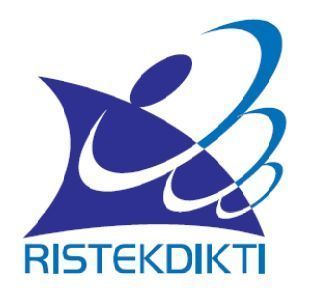 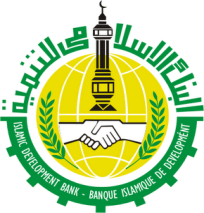 LAPORANPEMBUATAN COURSE E-LEARNINGDalam Rangka Hibah E-learning IDB UNY Tahun 2015[NAMA MATA KULIAH][KODE MK]PROGRAM STUDI [JENJANG] [NAMA PRODI][FAKULTAS]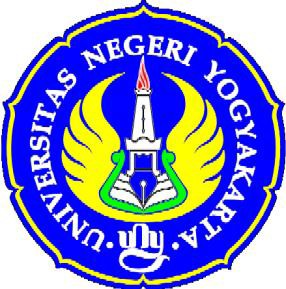 [NAMA LENGKAP KETUA] (Ketua)[NAMA LENGKAP ANGGOTA] (Anggota 1)[NAMA LENGKAP ANGGOTA] (Anggota 2), dstUniversitas Negeri YogyakartaKementerian Riset, Teknologi dan Pendidikan TinggiLEMBAR PENGESAHAN
LAPORAN PEMBUATAN E-LEARNING1. Mata Kuliah E-learning		    a. Nama mata kuliah 		: . . . . . . . . . . . .    b. SKS/Semester 		: . . . . . . . . . . . .    c. Jenjang 		: . . . . . . . . . . . .    d. Prodi/Fakultas 		: . . . . . . . . . . . .    e. Alamat (URL) di Besmart V2		: . . . . . . . . . . . .2. Ketua Tim    a. Nama Lengkap 		: . . . . . . . . . . . .    b. NIP  		: . . . . . . . . . . . .    c. Pangkat/Gol/Jabatan 		: . . . . . . . . . . . .    d. Prodi/Fakultas		: . . . . . . . . . . . .    e. E-mail/No HP		: . . . . . . . . . . . .3. Anggota 1    a. Nama Lengkap 		: . . . . . . . . . . . .    b. NIP  		: . . . . . . . . . . . .4. Anggota 2    a. Nama Lengkap 		: . . . . . . . . . . . .    b. NIP  		: . . . . . . . . . . . .5. Waktu Pembuatan		: . . . . . . . . . . . .6. Beaya Pembuatan		: . . . . . . . . . . . .                                                                        	Yogyakarta, 			2015Menyetujui,                                                                                Ketua Jurusan,                             					Ketua Tim,  (				)                  			(				)NIP. 								NIP. Mengetahui,                                                	Direktur Eksekutif PIU IDB UNY(					)                                                         	NIP.  DAFTAR ISILEMBAR PENGESAHAN	2DAFTAR ISI	3KATA PENGANTAR	4A.	TAMPILAN COURSE E-LEARNING	4B.	BAHAN AJAR	4C.	AKTIVITAS	4D.	MULTIMEDIA	4E.	VALIDASI OBJEK PEMBELAJARAN	5F.	PENGGUNAAN ANGGARAN	5G.	KESIMPULAN	5H.	REFERENSI	5I.	LAMPIRAN	5KATA PENGANTARBagian ini berisi ucapan terimakasih kepada pihak yang relevan atas selesainya pembuatan e-learning dengan beaya dari proyek IDB UNY tahun 2015.TAMPILAN COURSE E-LEARNINGBagian ini berisi screen-shoot tampilan halaman course e-learning di Besmart V2 tiap minggu/topik. Dengan demikian bagian ini akan memperlihatkan secara otentik tampilan course anda yang sesungguhnya.Minggu 0:Minggu 1:Minggu 2:dstBAHAN AJARBagian ini berisi uraian singkat/preview/screen-shoot/cuplikan dari semua bahan ajar yang telah anda kembangkan untuk pembelajaran tiap minggu. Bahan ajar yang dimaksud di sini adalah semua bahan ajar dengan format: doc, ppt, pdf, html, dll (selain animasi, suara, video). Dokumen secara lengkap (bila ada) dari bahan ajar tersebut diletakkan di Lampiran. AKTIVITASBagian ini berisi semua aktivitas yang telah anda buat yakni berupa forum diskusi, quiz, assignment, dll.Bila quiz atau soal yang anda buat sangat panjang, maka di sini cukup anda tampilkan cuplikannya saja, sedangkan selengkapnya anda letakkan di Lampiran.MULTIMEDIABagian ini berisi screen-shoot tampilan awal dari semua video/animasi pembelajaran yang telah anda kembangkan. Beri penjelasan secara ringkas isi dari video/animasi tersebut.Bila video/animasi tersebut sudah diupload di Youtube (atau situs internet lainnya), berikan alamat (URL) nya.VALIDASI OBJEK PEMBELAJARANBagian ini berisi keterangan/penjelasan yang membuktikan bahwa semua Objek Pembelajaran yang anda kembangkan telah divalidasi oleh ahli yang relevan.PENGGUNAAN ANGGARANBagian ini berisi rincian penggunaan anggaran untuk pembuatan e-learning.KESIMPULANBagian ini berisi simpulan dari pembuatan e-learning.REFERENSIBagian ini berisi referensi yang telah anda gunakan dalam pembuatan e-learning.LAMPIRANBahan ajar secara lengkapSoal/quiz secara lengkapPetunjuk singkat cara mahasiswa mengakses course e-learning andascreen-shoot minggu 0screen-shoot minggu 1screen-shoot minggu 2